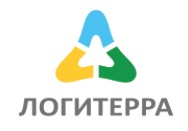  ООО «Логитерра»ИНН: 5003121203ИНН: 5003121203Сферы деятельности: Транспортные услугиСферы деятельности: Транспортные услугиОписание:  услуги ответственного хранения негабаритных грузов уже на протяжении целого ряда лет и обладает достаточным опытом для того, чтобы иметь возможность предоставления своим клиентам полного пакета услуг по ответственному хранению в Москве и Подмосковье.

На сегодняшний день хранение товара на складе - услуга в достаточной степени востребованная. В результате нет абсолютно ничего удивительного в том, что уровень конкуренции в секторе рынка услуг хранения грузов весьма высока. Для того, чтобы успешно функционировать в данной сфере, любой компании не достаточно просто осуществлять услугу хранения на товарном складе, важно делать это максимально качественно и уметь привлечь клиента.Описание:  услуги ответственного хранения негабаритных грузов уже на протяжении целого ряда лет и обладает достаточным опытом для того, чтобы иметь возможность предоставления своим клиентам полного пакета услуг по ответственному хранению в Москве и Подмосковье.

На сегодняшний день хранение товара на складе - услуга в достаточной степени востребованная. В результате нет абсолютно ничего удивительного в том, что уровень конкуренции в секторе рынка услуг хранения грузов весьма высока. Для того, чтобы успешно функционировать в данной сфере, любой компании не достаточно просто осуществлять услугу хранения на товарном складе, важно делать это максимально качественно и уметь привлечь клиента.Предлагаемые сферы сотрудничества: ответственное хранения негабаритных грузов Предлагаемые сферы сотрудничества: ответственное хранения негабаритных грузов Контактное лицо: Кочнев Александр ГеннадьевичКонтактное лицо: Кочнев Александр ГеннадьевичТелефон: +7 (495) 204-25-18Телефон: +7 (495) 204-25-18E-mail: info@logitera.ruE-mail: info@logitera.ruСайт:  www.logitera.ruСайт:  www.logitera.ru